POZOR, ZMĚNA!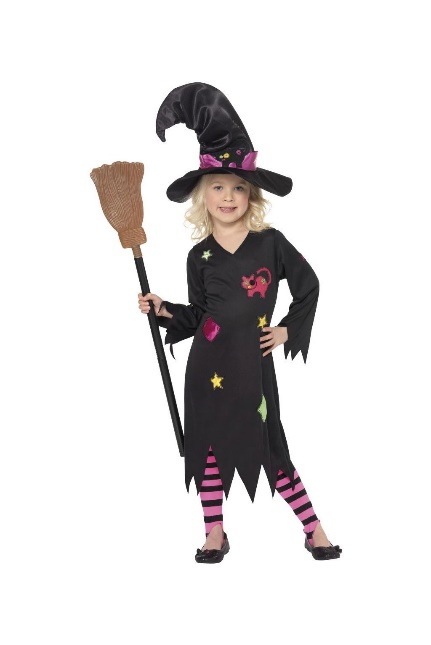 Z důvodu špatného počasí se 
ČARODĚJNICKÝ DEN 
přesouvá na ÚTERÝ 30. 4. 2024 
(slavení v MŠ).Prosím, dejte dětem do školky nějaký kostým/masku čarodějky/čaroděje.